ЧТО ТАКОЕ СНЮС?В состав снюса входят измельчённые листья табака, вода, соль и пищевая сода, благодаря которой никотин быстрее проникает в кровь человека. Кроме того, в состав снюса входят консерванты, увеличивающие сроки хранения препарата, а также химические ароматизаторы и пищевые добавки, усиливающие вкус и придающие веществу приятный запах. Помимо никотина, в снюсе содержится более 30 других опасных химических соединений. Например, нитрозамины, которые способствуют образованию злокачественных опухолей. Среди курильщиков широко распространен миф о том, что замена сигарет на жевательный (или сосательный)снюс помогает справиться с зависимостью от обычных сигарет. В действительности зависимость лишь усиливается из-за более высокого содержания никотина в снюсе (в 5 раз и выше, чем в обычной сигарете) и более длительного его воздействия (от 30 минут до часа). Юридически снюс  - это вид некурительного табачного изделия, предназначенного для закладывания в ротовую полость (за верхнюю или нижнюю губу).	Употребление снюса -доказанная причина развития язвенных поражений десен, желудка, заболеваний сердца и сосудов, развития сахарного диабета, онкологических заболеваний.Пользователи бездымного табака получают намного больше никотина по сравнению с курильщиками сигарет. Дело в том, что употребление снюса предполагает, что табак остаётся во рту не менее 30 минут, за это время в организм попадает в десятки раз больше никотина, нежели при выкуривании одной, даже самой крепкой, сигареты.На российском рынке снюс появился в начале 2000-х. Главными потребителями жевательного табака стали подростки, которые хотят получать расслабляющий эффект так, чтобы от рук не пахло сигаретами, а родители и учителя никак не могли найти следов употребления табака.Известно, что употребление сноса может вызвать как психические изменения (снижение концентрации внимания, ухудшение памяти, раздражительность, агрессивность), так и нарушения со сторонывсех органов и систем организма: желудочно-кишечного тракта (тошнота, рвота, диарея), сердечно-сосудистой системы (усиление или замедление сердцебиения, изменения артериального давления), нервной системы (головные боли, головокружение) др.Самая большая проблема -  это отсутствие информации у взрослых на эту тему.Многие учителя и родителивозможно видели у детей снюс, но не знали, что это такое. Разовое употребление практически невозможно заподозрить.В 2015 году в Федеральный закон от 23.02.2013 № 15-ФЗ «Об охране здоровья граждан от воздействия окружающего табачного дыма и последствий потребления табака» были внесены изменения, которые полностью запретили оптовую и розничную продажу сосательным табаком (снюсом).Но проблема в том, что под термином «снюс» на бытовом уровне сегодня понимают не только табачное изделие, о котором идёт речь в законе, но и так называемые никотиновые пэки  - бестабачные изделия, содержащие никотин.Путаница, вероятно, вызвана схожестью механизма употребления снюса и никотиновых пэков - орально, путём закладывания за губу. На оборот никотиновых пэков указанный выше запрет уже не распространяется, поскольку, несмотря на содержание в них никотина, они, очевидно, не подпадают под определение табачной продукции и табачных изделий.Закон также не содержит прямого запрета на продажу таких смесейнесовершеннолетним, несмотря на высокую концентрацию никотина и негативные для организма ребёнка последствия. В настоящий момент, нормативно-правовая база, регламентирующая оборот и продажу никотинсодержащей продукции, дорабатывается.ВАЖНО!Родителям и учителямнеобходимо обращать внимание, в каком состоянии ребёнок приходит домой или на уроки: фиксирует ли взгляд, есть ли нарушения походки и координации движений, изменилось ли его поведение (заторможенность, сонливость или, наоборот, излишняя активность, энергичность, неусидчивость). Человек, употребляющий снюс, может часто ходить в туалет из-за нарушений работы желудочно-кишечного тракта(диареи или рвоты).В случае обнаружения симптомов острого отравления важно вовремя немедленно обратиться за медицинской помощью. Лучшее, что взрослый человек может сделать, чтобы всё это предотвратить- выстроить доверительные отношения с ребенком, проводить совместный досуг, поддерживать и помогать в трудных ситуациях.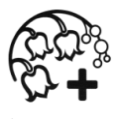 Государственное учреждение здравоохранения«Городская клиническая больница № 2 г. Тулы имени Е.Г. Лазарева»Что такое СНЮС, чем он опасен и почему им увлечены школьники?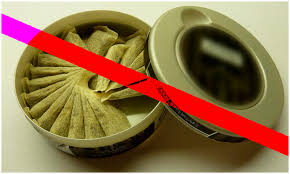 (памятка для населения)